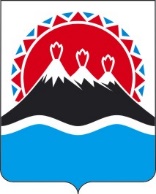 МИНИСТЕРСТВО СПОРТА КАМЧАТСКОГО КРАЯПРИКАЗг. Петропавловск-КамчатскийВ целях уточнения приказа Министерства спорта Камчатского края от 26.12.2018 № 481 «Об утверждении Норм расходов средств на проведение физкультурных мероприятий и спортивных мероприятий, обеспечение участия спортсменов спортивных сборных команд Камчатского края по видам спорта в межрегиональных, всероссийских и международных спортивных мероприятиях и физкультурных мероприятиях» ПРИКАЗЫВАЮ:Внести в приложение к приказу Министерства спорта Камчатского края от 26.12.2018 № 481 «Об утверждении Норм расходов средств на проведение физкультурных мероприятий и спортивных мероприятий, обеспечение участия спортсменов спортивных сборных команд Камчатского края по видам спорта в межрегиональных, всероссийских и международных спортивных мероприятиях и физкультурных мероприятиях» изменения, дополнив таблицу «Нормы оплаты услуг по обеспечению спортивной экипировкой участников физкультурных мероприятий и спортивных мероприятий» следующей строкой:«»2.	Контроль за выполнением данного приказа возложить на начальника отдела развития видов спорта и высшего спортивного мастерства Министерства спорта Камчатского края. 3. Настоящий приказ вступает в силу после дня его официального опубликования и распространяется на правоотношения, возникшие с 15.12.2022 года[Дата регистрации]№[Номер документа]О внесении изменений в приложение к приказу Министерства спорта Камчатского края от 26.12.2018 № 481 «Об утверждении Норм расходов средств на проведение физкультурных мероприятий и спортивных мероприятий, обеспечение участия спортсменов спортивных сборных команд Камчатского края по видам спорта в межрегиональных, всероссийских и международных спортивных мероприятиях и физкультурных мероприятиях»Категория мероприятийСтоимость одного комплекта (в рублях)Краевые физкультурные и спортивные соревнования по ездовому спорту Детская гонка "Дюлин" до 50000Министр[горизонтальный штамп подписи 1]           К.В. Хмелевский